Голос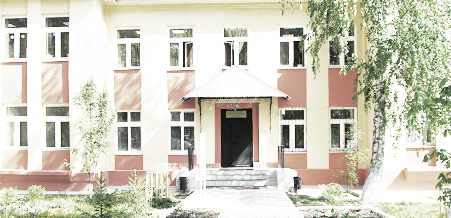 ДУБРАВЫПЕЧАТНОЕ СРЕДСТВО ИНФОРМАЦИИ АДМИНИСТРАЦИИ ГОРОДСКОГО ПОСЕЛЕНИЯ ПЕТРА ДУБРАВА муниципального района Волжский Самарской области     22  февраля  2022 года                                                                                          № 6 (230)                           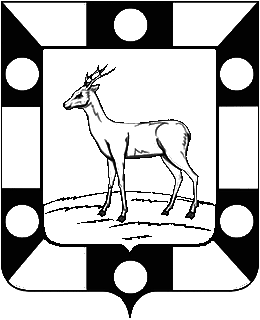 АДМИНИСТРАЦИЯ ГОРОДСКОГО ПОСЕЛЕНИЯ ПЕТРА ДУБРАВА  МУНИЦИПАЛЬНОГО РАЙОНА ВОЛЖСКИЙ САМАРСКОЙ ОБЛАСТИПОСТАНОВЛЕНИЕот 21.02.2022 года № 40О проведении публичных слушаний по проекту постановления
о предоставлении разрешения на условно разрешенный вид использования земельного участка На основании заключения комиссии по подготовке Правил землепользования и застройки городского поселения Петра Дубрава муниципального района Волжский Самарской области от 08.02.2022,              в соответствии со статьей 39 Градостроительного кодекса Российской Федерации, рассмотрев заявление правообладателя земельного участка о предоставлении разрешения на условно разрешенный вид использования земельного участка, руководствуясь статьей 28 Федерального закона от 06.10.2003 № 131-ФЗ «Об общих принципах организации местного самоуправления в Российской Федерации», Уставом городского поселения Петра Дубрава муниципального района Волжский Самарской области, Порядком организации и проведения публичных слушаний по вопросам градостроительной деятельности на территории городского поселения Петра Дубрава муниципального района Волжский Самарской области, утвержденным решением Собрания представителей городского поселения Петра Дубрава муниципального района Волжский Самарской области от 30.09.2019 № 151, Администрация городского поселения Петра Дубрава муниципального района Волжский Самарской области ПОСТАНОВЛЯЕТ:1. Провести на территории городского поселения Петра Дубрава муниципального района Волжский Самарской области публичные слушания по проекту постановления Администрации городского поселения Петра Дубрава муниципального района Волжский Самарской области«О предоставлении разрешения на условно разрешенный вид использования земельного участка»(далее – проект постановления), указанного в приложении № 1 к настоящему постановлению.2. Информационным материалом к проекту постановления является пояснительная записка к нему.3. Срок проведения публичных слушаний по проекту постановления – с 21 февраля 2022 года по 17 марта  2022 года.4. Срок проведения публичных слушаний исчисляется со дня оповещения жителей городского поселения Петра Дубрава муниципального района Волжский Самарской области (официального опубликования настоящего постановления) до дня официального опубликования заключения о результатах публичных слушаний.5. Организатором публичных слушаний является Администрация городского поселения Петра Дубрава муниципального района Волжский Самарской области (далее – Администрация).6. Представление участниками публичных слушаний предложений и замечаний по проекту постановления, а также их учет осуществляется в соответствии с требованиями статьи 5.1 Градостроительного кодекса Российской Федерации.7. Место проведения публичных слушаний (место ведения протокола публичных слушаний) в городском поселении Петра Дубрава муниципального района Волжский Самарской области: 443546, Самарская область, Волжский район, поселок городского типа Петра Дубрава, ул. Климова, д. 7.8. Провести мероприятие по информированию жителей поселения по вопросу публичных слушаний (собрание граждан) 28 февраля 2022 года в 14:00, по адресу: 443546, Самарская область, Волжский район, поселок городского типа Петра Дубрава, ул. Климова, д. 7.9. Датой открытия экспозиции считается дата официального опубликования проекта постановления и его размещения на официальном сайте Администрации городского поселения Петра Дубрава муниципального района Волжский Самарской области в информационно-коммуникационной сети «Интернет» http://петра-дубрава.рф/ (далее – официальный сайт поселения) в порядке, установленном пунктом 1 части 8 статьи 5.1 Градостроительного кодекса Российской Федерации.Экспозиция проводится в срок до даты окончания публичных слушаний.Посещение экспозиции возможно в рабочие дни (с понедельника по пятницу) с 10.00 до 16.00, с учетом мер по обеспечению санитарно-эпидемиологического благополучия населения в соответствии с Постановлением Губернатора Самарской области «О внесении изменений в постановление Губернатора Самарской области от 16.12.2020 №365 «О дальнейших мерах по обеспечению санитарно-эпидемиологического благополучия населения в связи с распространением новой коронавирусной инфекции (COVID-19) на территории Самарской области» от 11.10.2021 №241.10. Прием замечаний и предложений от жителей поселения и иных заинтересованных лиц по проекту постановления прекращается 10 марта 2022 года.11. Назначить лицом, ответственным за ведение протокола публичных слушаний, протокола мероприятия по информированию жителей поселения по вопросу публичных слушаний, В.Ф.Бибаева.12. Настоящее постановление является оповещением о начале публичных слушаний и подлежит опубликованию в газете «Голос Дубравы» и размещению на официальном сайте поселения.13. Администрация в целях заблаговременного ознакомления жителей поселения и иных заинтересованных лиц с проектом постановления обеспечить:официальное опубликование проекта постановления в газете «Голос Дубравы»;размещение проекта постановления на официальном сайте поселения;беспрепятственный доступ к ознакомлению с проектом постановления в здании Администрации поселения (в соответствии с режимом работы Администрации поселения).14. В случае, если настоящее постановление, проект постановления будут опубликованы позднее календарной даты начала публичных слушаний, указанной в пункте 3 настоящего постановления, то дата начала публичных слушаний исчисляется со дня официального опубликования настоящего постановления. При этом установленные в настоящем постановлении календарная дата, до которой осуществляется прием замечаний и предложений от жителей поселения и иных заинтересованных лиц, а также дата окончания публичных слушаний переносятся на соответствующее количество дней.Глава городского поселения Петра Дубравамуниципального района ВолжскийСамарской области					               В.А.КрашенинниковБибаев В.Ф. 226-28-88Приложение № 1к постановлению Администрациигородского поселения Петра Дубрава муниципального района ВолжскийСамарской областиот 21.02.2022 № 40ПРОЕКТАдминистрацияГОРОДСКОГО ПОСЕЛЕНИЯ ПЕТРА ДУБРАВАМУНИЦИПАЛЬНОГО РАЙОНА ВолжскийСАМАРСКОЙ ОБЛАСТИПОСТАНОВЛЕНИЕот ____________ 2022 года № ______О предоставлении разрешения на условно разрешенный вид использования земельного участка с кадастровым номером63:17:0302012:1528Рассмотрев заявление Блохиной Е.А. о предоставлении разрешения на условно разрешенный вид использования земельного участка, в соответствии со статьей 39 Градостроительного кодекса Российской Федерации, с учетом заключения о результатах публичных слушаний от __________ по проекту постановления о предоставлении разрешения на условно разрешенный вид использования земельного участка, опубликованного в газете «Голос Дубравы» от _________________, руководствуясь Уставом городского поселения Петра Дубрава муниципального района Волжский Самарской области, Администрация городского поселения Петра Дубрава муниципального района Волжский Самарской области ПОСТАНОВЛЯЕТ:1.  Предоставить разрешение на условно разрешенный вид использования земельного участка «Личное подсобное хозяйство» в отношении земельного участка с кадастровым номером 63:17:0302012:1528, расположенного в границах территориальной зоны Ж6 «Зона садового и дачного хозяйства», по адресу: Самарская область, Волжский район, городское поселение Петра Дубрава, п.г.т. Петра Дубрава, ул. Яблочная, участок № 366.2.  Опубликовать настоящее постановление в газете «Голос Дубравы» и разместить на официальном сайте Администрации городского поселения Петра Дубрава муниципального района Волжский Самарской области в информационно-коммуникационной сети «Интернет».3.  Настоящее постановление вступает в силу со дня его официального опубликования.Пояснительная запискак проекту постановления о предоставлении разрешения на условно разрешенный вид использования земельного участка Проект постановления о предоставлении разрешения на условно разрешенный вид использования земельного участка «Личное подсобное хозяйство» подготовлен на основании заявления, поступившего от:- Блохиной Е.А. в отношении земельного участка с кадастровым номером 63:17:0302012:1528, расположенного по адресу: Самарская область, Волжский район, городское поселение Петра Дубрава, п.г.т. Петра Дубрава, ул. Яблочная, участок № 366, в территориальной зоне Ж6 «Зона садового и дачного хозяйства».Глава городского поселения Петра Дубрава                                          муниципального района Волжский                                                                    Самарской области						В.А.КрашенинниковПРОКУРАТУРА ИНФОРМИРУЕТ29.12.2021состоялось координационное совещание руководителей правоохранительных органов Волжского района Самарской области с участием  председательствующего координационного совещания - прокурора района  Шуваткина А.В., руководителя следственного отдела по г. Новокуйбышевск СУ СК России по Самарской области Мамбетова А.К., начальника  О МВД России по Волжскому району  Фомина П.А., начальника филиала по Волжскому району ФКУ УИИ УФСИН России по Самарской области об анализе  результатов  следственной и оперативно-розыскной работы правоохранительных органов Волжского района Самарской области по борьбе с преступностью, связанной с изготовлением, хранением, перевозкой или сбытом поддельных денег или ценных бумаг, и совместных мерах по повышению ее эффективности.В рамках данного координационного совещания проанализирована эффективность принимаемых правоохранительными органами мер, по недопущению совершения преступлений указанной категории.По результатам совещания приняты дополнительные меры по повышению эффективности деятельности правоохранительных мер по профилактике предотвращения преступлений в данном направлении деятельности.Прокуратурой района результаты исполнения данного  координационного совещания взяты на контроль.Ответственная по СМИСтарший помощник прокурора  районамладший советник  юстиции                                                        Л.А.Софронова«По результатам прокурорского вмешательства работникам ООО «СамараБурСтройПремиум» полностью погашена задолженность по заработной плате»Прокуратурой Волжского района Самарской области в январе 2022 года проведена проверка соблюдения требований трудового законодательства ООО «СамараБурСтройПремиум» в части выплаты заработной платы работникам общества.В связи с имеющейся задолженностью по заработной плате за декабрь 2021 года перед 46 работниками данного общества, а также невыплате   заработной платы уволенному сотруднику свыше двух месяцев подряд, прокуратурой района в январе текущего года принимался комплекс мер прокурорского реагирования с целью устранения выявленных нарушений закона, а именно были возбуждены  дела об административных правонарушениях, внесено представление, по результатам прокурорской проверки  следственным отделом по г. Новокуйбышевск СУ СК РФ по Самарской области в отношении генерального директора ООО «СамараБурСтройПремиум» возбуждено уголовное дело по ч. 2 ст. 145.1 УК РФ.В настоящее время задолженность по заработной плате погашена в полном объеме, акты прокурорского реагирования находятся на рассмотрении,  расследование уголовного дела на контроле прокуратуры района.Ответственная по СМИ    Л.А. СофроноваГлава городского поселения Петра Дубрава муниципального района ВолжскийСамарской области          В.А.КрашенинниковСоучредители: Администрация городского поселения Петра Дубрава муниципального района Волжский Самарской области и Собрание представителей городского поселения Петра Дубрава муниципального района Волжский Самарской области.Издатель - Администрация городского поселения Петра Дубрава муниципального района Волжский Самарской области.Главный редактор  - Зольникова С.В.Заместитель гл. редактора - Богомолова Т.А.Ответственный секретарь  - Арефьева С.А.Тираж – 250 экземпляров.АДРЕС:  443546, Самарская обл., Волжский р-н, пос. Петра-Дубрава, ул. Климова, дом 7,Тел. 226-25-12, 226-16-15, e-mail: glavap-d@mail.ru